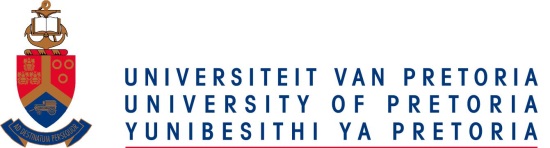 RD/14/02/18UNIVERSITY OF PRETORIAFACULTY OF LAWLLM/MPHIL COURSEWORK PROGRAMMESLecture Timetable 2018IT IS THE SOLE RESPONSIBILITY OF EACH STUDENT TO ENSURE THAT ALL THE NECESSARY MODULES HAVE BEEN COMPLETED IN ORDER TO COMPLY WITH DEGREE REQUIREMENTS.  IT IS THE RESPONSIBILITY OF THE STUDENT TO GET THE APPROVAL OF THE HEAD OF THE DEPARTMENT FOR THE SUBSTITUTION OF MODULES, WITHOUT THE NECESSARY APPROVAL YOU MAY NOT DEVIATE FROM THE PUBLISHED PROGRAMME.UNIVERSITY OF PRETORIAFACULTY OF LAWLLM/MPHIL COURSEWORK PROGRAMMESLecture Timetable 2018IT IS THE SOLE RESPONSIBILITY OF EACH STUDENT TO ENSURE THAT ALL THE NECESSARY MODULES HAVE BEEN COMPLETED IN ORDER TO COMPLY WITH DEGREE REQUIREMENTS.  IT IS THE RESPONSIBILITY OF THE STUDENT TO GET THE APPROVAL OF THE HEAD OF THE DEPARTMENT FOR THE SUBSTITUTION OF MODULES, WITHOUT THE NECESSARY APPROVAL YOU MAY NOT DEVIATE FROM THE PUBLISHED PROGRAMME.UNIVERSITY OF PRETORIAFACULTY OF LAWLLM/MPHIL COURSEWORK PROGRAMMESLecture Timetable 2018IT IS THE SOLE RESPONSIBILITY OF EACH STUDENT TO ENSURE THAT ALL THE NECESSARY MODULES HAVE BEEN COMPLETED IN ORDER TO COMPLY WITH DEGREE REQUIREMENTS.  IT IS THE RESPONSIBILITY OF THE STUDENT TO GET THE APPROVAL OF THE HEAD OF THE DEPARTMENT FOR THE SUBSTITUTION OF MODULES, WITHOUT THE NECESSARY APPROVAL YOU MAY NOT DEVIATE FROM THE PUBLISHED PROGRAMME.UNIVERSITY OF PRETORIAFACULTY OF LAWLLM/MPHIL COURSEWORK PROGRAMMESLecture Timetable 2018IT IS THE SOLE RESPONSIBILITY OF EACH STUDENT TO ENSURE THAT ALL THE NECESSARY MODULES HAVE BEEN COMPLETED IN ORDER TO COMPLY WITH DEGREE REQUIREMENTS.  IT IS THE RESPONSIBILITY OF THE STUDENT TO GET THE APPROVAL OF THE HEAD OF THE DEPARTMENT FOR THE SUBSTITUTION OF MODULES, WITHOUT THE NECESSARY APPROVAL YOU MAY NOT DEVIATE FROM THE PUBLISHED PROGRAMME.UNIVERSITY OF PRETORIAFACULTY OF LAWLLM/MPHIL COURSEWORK PROGRAMMESLecture Timetable 2018IT IS THE SOLE RESPONSIBILITY OF EACH STUDENT TO ENSURE THAT ALL THE NECESSARY MODULES HAVE BEEN COMPLETED IN ORDER TO COMPLY WITH DEGREE REQUIREMENTS.  IT IS THE RESPONSIBILITY OF THE STUDENT TO GET THE APPROVAL OF THE HEAD OF THE DEPARTMENT FOR THE SUBSTITUTION OF MODULES, WITHOUT THE NECESSARY APPROVAL YOU MAY NOT DEVIATE FROM THE PUBLISHED PROGRAMME.UNIVERSITY OF PRETORIAFACULTY OF LAWLLM/MPHIL COURSEWORK PROGRAMMESLecture Timetable 2018IT IS THE SOLE RESPONSIBILITY OF EACH STUDENT TO ENSURE THAT ALL THE NECESSARY MODULES HAVE BEEN COMPLETED IN ORDER TO COMPLY WITH DEGREE REQUIREMENTS.  IT IS THE RESPONSIBILITY OF THE STUDENT TO GET THE APPROVAL OF THE HEAD OF THE DEPARTMENT FOR THE SUBSTITUTION OF MODULES, WITHOUT THE NECESSARY APPROVAL YOU MAY NOT DEVIATE FROM THE PUBLISHED PROGRAMME.UNIVERSITY OF PRETORIAFACULTY OF LAWLLM/MPHIL COURSEWORK PROGRAMMESLecture Timetable 2018IT IS THE SOLE RESPONSIBILITY OF EACH STUDENT TO ENSURE THAT ALL THE NECESSARY MODULES HAVE BEEN COMPLETED IN ORDER TO COMPLY WITH DEGREE REQUIREMENTS.  IT IS THE RESPONSIBILITY OF THE STUDENT TO GET THE APPROVAL OF THE HEAD OF THE DEPARTMENT FOR THE SUBSTITUTION OF MODULES, WITHOUT THE NECESSARY APPROVAL YOU MAY NOT DEVIATE FROM THE PUBLISHED PROGRAMME.UNIVERSITY OF PRETORIAFACULTY OF LAWLLM/MPHIL COURSEWORK PROGRAMMESLecture Timetable 2018IT IS THE SOLE RESPONSIBILITY OF EACH STUDENT TO ENSURE THAT ALL THE NECESSARY MODULES HAVE BEEN COMPLETED IN ORDER TO COMPLY WITH DEGREE REQUIREMENTS.  IT IS THE RESPONSIBILITY OF THE STUDENT TO GET THE APPROVAL OF THE HEAD OF THE DEPARTMENT FOR THE SUBSTITUTION OF MODULES, WITHOUT THE NECESSARY APPROVAL YOU MAY NOT DEVIATE FROM THE PUBLISHED PROGRAMME.MODULE CODESUBJECTDAY1STMEETINGTIMECONTACT PERSONVENUEMust have SA LLB or BProcRHP 801 Research MethodologySaturday5 May8:00-16:00Prof K v MarleLaw Building R1-54NoRHP 802/RHP 902(ONLY FOR RESEARCH AND LLD/PhD STUDENTS)Research MethodologyMonday 7 May – Thursday 10 May 2018Monday 7 May – Thursday 10 May 2018Monday 7 May – Thursday 10 May 2018Monday 7 May – Thursday 10 May 2018Monday 7 May – Thursday 10 May 2018Monday 7 May – Thursday 10 May 2018RHP 803 Research ProposalContact the Head of the Department or the programme coordinator to assist you in identifying a supervisorContact the Head of the Department or the programme coordinator to assist you in identifying a supervisorContact the Head of the Department or the programme coordinator to assist you in identifying a supervisorContact the Head of the Department or the programme coordinator to assist you in identifying a supervisorContact the Head of the Department or the programme coordinator to assist you in identifying a supervisorContact the Head of the Department or the programme coordinator to assist you in identifying a supervisorMND 800(pre-requisite RHP 801 and RHP 803)Mini-dissertationLLMBANKING LAW 04250103 (LM101)Prof Corlia van Heerden, corlia.vanheerden@up.ac.za tel nr.: 012 420 3733LLMBANKING LAW 04250103 (LM101)Prof Corlia van Heerden, corlia.vanheerden@up.ac.za tel nr.: 012 420 3733LLMBANKING LAW 04250103 (LM101)Prof Corlia van Heerden, corlia.vanheerden@up.ac.za tel nr.: 012 420 3733LLMBANKING LAW 04250103 (LM101)Prof Corlia van Heerden, corlia.vanheerden@up.ac.za tel nr.: 012 420 3733LLMBANKING LAW 04250103 (LM101)Prof Corlia van Heerden, corlia.vanheerden@up.ac.za tel nr.: 012 420 3733LLMBANKING LAW 04250103 (LM101)Prof Corlia van Heerden, corlia.vanheerden@up.ac.za tel nr.: 012 420 3733LLMBANKING LAW 04250103 (LM101)Prof Corlia van Heerden, corlia.vanheerden@up.ac.za tel nr.: 012 420 3733LLMBANKING LAW 04250103 (LM101)Prof Corlia van Heerden, corlia.vanheerden@up.ac.za tel nr.: 012 420 3733MODULE CODESUBJECTDAY1STMEETINGTIMECONTACT PERSONVENUEMust have SA LLB or BProc1st SEMESTER 1st SEMESTER 1st SEMESTER 1st SEMESTER 1st SEMESTER 1st SEMESTER 1st SEMESTER 1st SEMESTER AML 802(Elective) Advanced consumer credit lawTuesday6 February17:30-19:30Prof S RenkeLaw Building R1-31YesBNK 802(Core)Banking LawWednesday7 February17:30-19:30Prof C van HeerdenLaw Building R1-31No2nd SEMESTERBNK 803(Core)Banking Law – Capita SelectaTuesday24 July17:30-19:30Prof C van HeerdenLaw Building R1-31NoLLMCHILD LAW04250099/04252009 (LM101)Prof  Trynie Boezaart, trynie.boezaart@up.ac.za  tel nr.: 012 420 6220LLMCHILD LAW04250099/04252009 (LM101)Prof  Trynie Boezaart, trynie.boezaart@up.ac.za  tel nr.: 012 420 6220LLMCHILD LAW04250099/04252009 (LM101)Prof  Trynie Boezaart, trynie.boezaart@up.ac.za  tel nr.: 012 420 6220LLMCHILD LAW04250099/04252009 (LM101)Prof  Trynie Boezaart, trynie.boezaart@up.ac.za  tel nr.: 012 420 6220LLMCHILD LAW04250099/04252009 (LM101)Prof  Trynie Boezaart, trynie.boezaart@up.ac.za  tel nr.: 012 420 6220LLMCHILD LAW04250099/04252009 (LM101)Prof  Trynie Boezaart, trynie.boezaart@up.ac.za  tel nr.: 012 420 6220LLMCHILD LAW04250099/04252009 (LM101)Prof  Trynie Boezaart, trynie.boezaart@up.ac.za  tel nr.: 012 420 6220LLMCHILD LAW04250099/04252009 (LM101)Prof  Trynie Boezaart, trynie.boezaart@up.ac.za  tel nr.: 012 420 6220MODULE CODESUBJECTDAY1STMEETINGTIMECONTACT PERSONVENUEMust have SA LLB or BProc1st SEMESTER (no first semester modules)1st SEMESTER (no first semester modules)1st SEMESTER (no first semester modules)1st SEMESTER (no first semester modules)1st SEMESTER (no first semester modules)1st SEMESTER (no first semester modules)1st SEMESTER (no first semester modules)1st SEMESTER (no first semester modules)PLC 801(Core)Aspects of private law pertaining to childrenThursday8 February17:30-19:30Prof T BoezaartLaw BuildingR2-42Yes2nd SEMESTER2nd SEMESTER2nd SEMESTER2nd SEMESTER2nd SEMESTER2nd SEMESTER2nd SEMESTER2nd SEMESTERSSK 802(Core)Aspects of criminal and criminal procedural law pertaining to childrenThursday26 July17:30-19:30Prof A SkeltonLaw BuildingR4-18YesLLMCONSTITUTIONAL AND ADMINISTRATIVE LAW04250105/04252014 (LM101)Prof JJ Malan, koos.malan@up.ac.za, 012 420 3733LLMCONSTITUTIONAL AND ADMINISTRATIVE LAW04250105/04252014 (LM101)Prof JJ Malan, koos.malan@up.ac.za, 012 420 3733LLMCONSTITUTIONAL AND ADMINISTRATIVE LAW04250105/04252014 (LM101)Prof JJ Malan, koos.malan@up.ac.za, 012 420 3733LLMCONSTITUTIONAL AND ADMINISTRATIVE LAW04250105/04252014 (LM101)Prof JJ Malan, koos.malan@up.ac.za, 012 420 3733LLMCONSTITUTIONAL AND ADMINISTRATIVE LAW04250105/04252014 (LM101)Prof JJ Malan, koos.malan@up.ac.za, 012 420 3733LLMCONSTITUTIONAL AND ADMINISTRATIVE LAW04250105/04252014 (LM101)Prof JJ Malan, koos.malan@up.ac.za, 012 420 3733LLMCONSTITUTIONAL AND ADMINISTRATIVE LAW04250105/04252014 (LM101)Prof JJ Malan, koos.malan@up.ac.za, 012 420 3733LLMCONSTITUTIONAL AND ADMINISTRATIVE LAW04250105/04252014 (LM101)Prof JJ Malan, koos.malan@up.ac.za, 012 420 3733MODULE CODESUBJECTDAY1STMEETINGTIMECONTACT PERSONVENUEMust have SA LLB or BProc1st SEMESTER 1st SEMESTER 1st SEMESTER 1st SEMESTER 1st SEMESTER 1st SEMESTER 1st SEMESTER 1st SEMESTER ASL 802 (Core) Administrative LawWednesday14 February17:30-19:30Prof JFD BrandLaw BuildingR4-51NoSRC 802(Elective) Socio-economics Rights in the South African ConstitutionWednesday14 February17:30-19:30Prof JFD BrandLaw BuildingR4-51No2nd SEMESTER  (No second semester modules in this programme, continue with RHP 803/MND 800)2nd SEMESTER  (No second semester modules in this programme, continue with RHP 803/MND 800)2nd SEMESTER  (No second semester modules in this programme, continue with RHP 803/MND 800)2nd SEMESTER  (No second semester modules in this programme, continue with RHP 803/MND 800)2nd SEMESTER  (No second semester modules in this programme, continue with RHP 803/MND 800)2nd SEMESTER  (No second semester modules in this programme, continue with RHP 803/MND 800)2nd SEMESTER  (No second semester modules in this programme, continue with RHP 803/MND 800)2nd SEMESTER  (No second semester modules in this programme, continue with RHP 803/MND 800)LLMCONSUMER PROTECTION LAW 04250101/04252011 (LM101)Prof S Renke stefan.renke@up.ac.za 012 420 4336LLMCONSUMER PROTECTION LAW 04250101/04252011 (LM101)Prof S Renke stefan.renke@up.ac.za 012 420 4336LLMCONSUMER PROTECTION LAW 04250101/04252011 (LM101)Prof S Renke stefan.renke@up.ac.za 012 420 4336LLMCONSUMER PROTECTION LAW 04250101/04252011 (LM101)Prof S Renke stefan.renke@up.ac.za 012 420 4336LLMCONSUMER PROTECTION LAW 04250101/04252011 (LM101)Prof S Renke stefan.renke@up.ac.za 012 420 4336LLMCONSUMER PROTECTION LAW 04250101/04252011 (LM101)Prof S Renke stefan.renke@up.ac.za 012 420 4336LLMCONSUMER PROTECTION LAW 04250101/04252011 (LM101)Prof S Renke stefan.renke@up.ac.za 012 420 4336LLMCONSUMER PROTECTION LAW 04250101/04252011 (LM101)Prof S Renke stefan.renke@up.ac.za 012 420 4336MODULE CODESUBJECTDAY1STMEETINGTIMECONTACT PERSONVENUEMust have SA LLB or BProc1st SEMESTER1st SEMESTER1st SEMESTER1st SEMESTER1st SEMESTER1st SEMESTER1st SEMESTER1st SEMESTERAML 802(Core)Advanced consumer credit lawTuesday6  February17:30-19:30Prof S RenkeLaw Building R1-31YesAML 803(Core)Advanced Consumer Protection LawThursday15 February17:30-19:30Prof J BarnardLaw BuildingR1-45Yes2nd SEMESTER 2nd SEMESTER 2nd SEMESTER 2nd SEMESTER 2nd SEMESTER 2nd SEMESTER 2nd SEMESTER 2nd SEMESTER AML 804(Core)International Consumer ProtectionThursday 26 July17:30-19:30Prof J BarnardLaw BuildingR2-42YesLLMCORPORATE LAW 04250102/04252012 (LM101)Prof MF Cassim, femida.cassim@up.ac.za tel nr.:  012 420 4337LLMCORPORATE LAW 04250102/04252012 (LM101)Prof MF Cassim, femida.cassim@up.ac.za tel nr.:  012 420 4337LLMCORPORATE LAW 04250102/04252012 (LM101)Prof MF Cassim, femida.cassim@up.ac.za tel nr.:  012 420 4337LLMCORPORATE LAW 04250102/04252012 (LM101)Prof MF Cassim, femida.cassim@up.ac.za tel nr.:  012 420 4337LLMCORPORATE LAW 04250102/04252012 (LM101)Prof MF Cassim, femida.cassim@up.ac.za tel nr.:  012 420 4337LLMCORPORATE LAW 04250102/04252012 (LM101)Prof MF Cassim, femida.cassim@up.ac.za tel nr.:  012 420 4337LLMCORPORATE LAW 04250102/04252012 (LM101)Prof MF Cassim, femida.cassim@up.ac.za tel nr.:  012 420 4337LLMCORPORATE LAW 04250102/04252012 (LM101)Prof MF Cassim, femida.cassim@up.ac.za tel nr.:  012 420 4337MODULE CODESUBJECTDAY1STMEETINGTIMECONTACT PERSONVENUEMust have SA LLB or BProc1st SEMESTER 1st SEMESTER 1st SEMESTER 1st SEMESTER 1st SEMESTER 1st SEMESTER 1st SEMESTER 1st SEMESTER LRR 801(Core)Law of SecuritiesMonday 5 February17:30-19:30Dr F WesselsLaw BuildingR2-9YesMKR 801(Core)Company LawWednesday7 February17:30-19:30Prof MF CassimLaw BuildingR2-9Yes2nd SEMESTER 2nd SEMESTER 2nd SEMESTER 2nd SEMESTER 2nd SEMESTER 2nd SEMESTER 2nd SEMESTER 2nd SEMESTER TOR 802(Core)International take-overs and reorganisationsWednesday25 July17:30-19:30Dr CT ChokudaLaw BuildingR2-9YesLLMENVIRONMENTAL LAW 04251004/04252017 (LM101)Melanie Murcott Melanie.murcott@up.ac.za tel nr.: 420 3860LLMENVIRONMENTAL LAW 04251004/04252017 (LM101)Melanie Murcott Melanie.murcott@up.ac.za tel nr.: 420 3860LLMENVIRONMENTAL LAW 04251004/04252017 (LM101)Melanie Murcott Melanie.murcott@up.ac.za tel nr.: 420 3860LLMENVIRONMENTAL LAW 04251004/04252017 (LM101)Melanie Murcott Melanie.murcott@up.ac.za tel nr.: 420 3860LLMENVIRONMENTAL LAW 04251004/04252017 (LM101)Melanie Murcott Melanie.murcott@up.ac.za tel nr.: 420 3860LLMENVIRONMENTAL LAW 04251004/04252017 (LM101)Melanie Murcott Melanie.murcott@up.ac.za tel nr.: 420 3860LLMENVIRONMENTAL LAW 04251004/04252017 (LM101)Melanie Murcott Melanie.murcott@up.ac.za tel nr.: 420 3860LLMENVIRONMENTAL LAW 04251004/04252017 (LM101)Melanie Murcott Melanie.murcott@up.ac.za tel nr.: 420 3860MODULE CODESUBJECTDAY1STMEETINGTIMECONTACT PERSONVENUEMust have SA LLB or BProc1st SEMESTER (for this programme you need only one elective from the modules below, the core modules will be offered 2019)1st SEMESTER (for this programme you need only one elective from the modules below, the core modules will be offered 2019)1st SEMESTER (for this programme you need only one elective from the modules below, the core modules will be offered 2019)1st SEMESTER (for this programme you need only one elective from the modules below, the core modules will be offered 2019)1st SEMESTER (for this programme you need only one elective from the modules below, the core modules will be offered 2019)1st SEMESTER (for this programme you need only one elective from the modules below, the core modules will be offered 2019)1st SEMESTER (for this programme you need only one elective from the modules below, the core modules will be offered 2019)1st SEMESTER (for this programme you need only one elective from the modules below, the core modules will be offered 2019)ASL 802 (elective) Administrative LawWednesday14 February17:30-19:30Prof JFD BrandLaw BuildingR4-51NoSRC 802(elective) Socio-economics Rights in the South African ConstitutionWednesday14 February17:30-19:30Prof JFD BrandLaw BuildingR4-51No2nd SEMESTER   (No second semester modules in this programme, continue with RHP 803/MND 800)2nd SEMESTER   (No second semester modules in this programme, continue with RHP 803/MND 800)2nd SEMESTER   (No second semester modules in this programme, continue with RHP 803/MND 800)2nd SEMESTER   (No second semester modules in this programme, continue with RHP 803/MND 800)2nd SEMESTER   (No second semester modules in this programme, continue with RHP 803/MND 800)2nd SEMESTER   (No second semester modules in this programme, continue with RHP 803/MND 800)2nd SEMESTER   (No second semester modules in this programme, continue with RHP 803/MND 800)2nd SEMESTER   (No second semester modules in this programme, continue with RHP 803/MND 800)LLMESTATE  LAW 04252001 (LM101)Prof A van der Linde, anton.vanderlinde@up.ac.za, 012 420 4277LLMESTATE  LAW 04252001 (LM101)Prof A van der Linde, anton.vanderlinde@up.ac.za, 012 420 4277LLMESTATE  LAW 04252001 (LM101)Prof A van der Linde, anton.vanderlinde@up.ac.za, 012 420 4277LLMESTATE  LAW 04252001 (LM101)Prof A van der Linde, anton.vanderlinde@up.ac.za, 012 420 4277LLMESTATE  LAW 04252001 (LM101)Prof A van der Linde, anton.vanderlinde@up.ac.za, 012 420 4277LLMESTATE  LAW 04252001 (LM101)Prof A van der Linde, anton.vanderlinde@up.ac.za, 012 420 4277LLMESTATE  LAW 04252001 (LM101)Prof A van der Linde, anton.vanderlinde@up.ac.za, 012 420 4277LLMESTATE  LAW 04252001 (LM101)Prof A van der Linde, anton.vanderlinde@up.ac.za, 012 420 4277MODULE CODESUBJECTDAY1STMEETINGTIMECONTACT PERSONVENUEMust have SA LLB or BProc1st SEMESTER 1st SEMESTER 1st SEMESTER 1st SEMESTER 1st SEMESTER 1st SEMESTER 1st SEMESTER 1st SEMESTER ASC 801(Core)Aspects of the law of successionTuesday 6  February 17:30-19:30Prof L SchoemanLaw BuildingR4-18Yes2nd SEMESTER2nd SEMESTER2nd SEMESTER2nd SEMESTER2nd SEMESTER2nd SEMESTER2nd SEMESTER2nd SEMESTERAVT 802(Core)Aspects of the law of trustTuesday24  July17:30-19:30Prof A van der LindeLaw BuildingR4-18YesLLMEXTRACTIVE INDUSTRY  LAW  IN AFRICA04251007/04252018 (LM101)Adv Leon Gerber, leon.gerber@up.ac.za tel nr.: 012 420 6667LLMEXTRACTIVE INDUSTRY  LAW  IN AFRICA04251007/04252018 (LM101)Adv Leon Gerber, leon.gerber@up.ac.za tel nr.: 012 420 6667LLMEXTRACTIVE INDUSTRY  LAW  IN AFRICA04251007/04252018 (LM101)Adv Leon Gerber, leon.gerber@up.ac.za tel nr.: 012 420 6667LLMEXTRACTIVE INDUSTRY  LAW  IN AFRICA04251007/04252018 (LM101)Adv Leon Gerber, leon.gerber@up.ac.za tel nr.: 012 420 6667LLMEXTRACTIVE INDUSTRY  LAW  IN AFRICA04251007/04252018 (LM101)Adv Leon Gerber, leon.gerber@up.ac.za tel nr.: 012 420 6667LLMEXTRACTIVE INDUSTRY  LAW  IN AFRICA04251007/04252018 (LM101)Adv Leon Gerber, leon.gerber@up.ac.za tel nr.: 012 420 6667LLMEXTRACTIVE INDUSTRY  LAW  IN AFRICA04251007/04252018 (LM101)Adv Leon Gerber, leon.gerber@up.ac.za tel nr.: 012 420 6667LLMEXTRACTIVE INDUSTRY  LAW  IN AFRICA04251007/04252018 (LM101)Adv Leon Gerber, leon.gerber@up.ac.za tel nr.: 012 420 6667MODULE CODESUBJECTDAY1STMEETINGTIMECONTACT PERSONVENUEMust have SA LLB or BProc1st SEMESTER1st SEMESTER1st SEMESTER1st SEMESTER1st SEMESTER1st SEMESTER1st SEMESTER1st SEMESTEREIL 801(Core) Rights to and regulation of natural resourcesMonday-FridayBLOCK SESSION4 June –6 July08:30-16:30Adv L GerberLaw BuildingR4-51NoEIL 802(Core) Sustainability aspects of extractive industriesMonday-FridayBLOCK SESSION4 June –6 July08:30-16:30Adv L GerberLaw BuildingR4-51No2nd SEMESTER  (CHOOSE ONLY ONE OF THE ELECTIVES)2nd SEMESTER  (CHOOSE ONLY ONE OF THE ELECTIVES)2nd SEMESTER  (CHOOSE ONLY ONE OF THE ELECTIVES)2nd SEMESTER  (CHOOSE ONLY ONE OF THE ELECTIVES)2nd SEMESTER  (CHOOSE ONLY ONE OF THE ELECTIVES)2nd SEMESTER  (CHOOSE ONLY ONE OF THE ELECTIVES)2nd SEMESTER  (CHOOSE ONLY ONE OF THE ELECTIVES)2nd SEMESTER  (CHOOSE ONLY ONE OF THE ELECTIVES)EIL 803(elective)The South African Mineral and Petroleum Resources Development Act, 2002 (MPRDA)ONLINEOnlineAugustAdv L Gerberleon.gerber@up.ac.za tel nr.: (012)4203848-NoEIL 804(elective)International law aspects of extractive industriesONLINEOnlineAugustAdv L Gerberleon.gerber@up.ac.za tel nr.: (012)4203848-NoLLMFAMILY LAW 04250087/04252002 (LM101)Prof A Louw, anne.louw@up.ac.za, 012 420 3923LLMFAMILY LAW 04250087/04252002 (LM101)Prof A Louw, anne.louw@up.ac.za, 012 420 3923LLMFAMILY LAW 04250087/04252002 (LM101)Prof A Louw, anne.louw@up.ac.za, 012 420 3923LLMFAMILY LAW 04250087/04252002 (LM101)Prof A Louw, anne.louw@up.ac.za, 012 420 3923LLMFAMILY LAW 04250087/04252002 (LM101)Prof A Louw, anne.louw@up.ac.za, 012 420 3923LLMFAMILY LAW 04250087/04252002 (LM101)Prof A Louw, anne.louw@up.ac.za, 012 420 3923LLMFAMILY LAW 04250087/04252002 (LM101)Prof A Louw, anne.louw@up.ac.za, 012 420 3923LLMFAMILY LAW 04250087/04252002 (LM101)Prof A Louw, anne.louw@up.ac.za, 012 420 3923MODULE CODESUBJECTDAY1STMEETINGTIMECONTACT PERSONVENUEMust have SA LLB or BProc1st SEMESTER 1st SEMESTER 1st SEMESTER 1st SEMESTER 1st SEMESTER 1st SEMESTER 1st SEMESTER 1st SEMESTER EAL 802(Core)Recognised and alternative life-partnershipsThursday  15 February17:30-19:30Prof A LouwLaw BuildingR4-18Yes2nd SEMESTER  (No second semester modules in this programme, continue with RHP 803/MND 800)2nd SEMESTER  (No second semester modules in this programme, continue with RHP 803/MND 800)2nd SEMESTER  (No second semester modules in this programme, continue with RHP 803/MND 800)2nd SEMESTER  (No second semester modules in this programme, continue with RHP 803/MND 800)2nd SEMESTER  (No second semester modules in this programme, continue with RHP 803/MND 800)2nd SEMESTER  (No second semester modules in this programme, continue with RHP 803/MND 800)2nd SEMESTER  (No second semester modules in this programme, continue with RHP 803/MND 800)2nd SEMESTER  (No second semester modules in this programme, continue with RHP 803/MND 800)LLMINSOLVENCY LAW 04250097/04252007 (LM101)Prof Hermie Coetzee, hermie.coetzee@up.ac.za tel nr.: 012 420 4375LLMINSOLVENCY LAW 04250097/04252007 (LM101)Prof Hermie Coetzee, hermie.coetzee@up.ac.za tel nr.: 012 420 4375LLMINSOLVENCY LAW 04250097/04252007 (LM101)Prof Hermie Coetzee, hermie.coetzee@up.ac.za tel nr.: 012 420 4375LLMINSOLVENCY LAW 04250097/04252007 (LM101)Prof Hermie Coetzee, hermie.coetzee@up.ac.za tel nr.: 012 420 4375LLMINSOLVENCY LAW 04250097/04252007 (LM101)Prof Hermie Coetzee, hermie.coetzee@up.ac.za tel nr.: 012 420 4375LLMINSOLVENCY LAW 04250097/04252007 (LM101)Prof Hermie Coetzee, hermie.coetzee@up.ac.za tel nr.: 012 420 4375LLMINSOLVENCY LAW 04250097/04252007 (LM101)Prof Hermie Coetzee, hermie.coetzee@up.ac.za tel nr.: 012 420 4375LLMINSOLVENCY LAW 04250097/04252007 (LM101)Prof Hermie Coetzee, hermie.coetzee@up.ac.za tel nr.: 012 420 4375LLMINSOLVENCY LAW 04250097/04252007 (LM101)Prof Hermie Coetzee, hermie.coetzee@up.ac.za tel nr.: 012 420 4375MODULE CODESUBJECTDAY1STMEETINGTIMETIMECONTACT PERSONVENUEMust have SA LLB or BProc1st SEMESTER1st SEMESTER1st SEMESTER1st SEMESTER1st SEMESTER1st SEMESTER1st SEMESTER1st SEMESTER1st SEMESTERISR 801(Core)Insolvency LawMonday12 February12 February17:30-19:30Prof  H CoetzeeLaw BuildingR1-30No2nd SEMESTER 2nd SEMESTER 2nd SEMESTER 2nd SEMESTER 2nd SEMESTER 2nd SEMESTER 2nd SEMESTER 2nd SEMESTER 2nd SEMESTER IIL 801(Elective)International Insolvency LawWednesday25 July25 July17:30-19:30Prof A BoraineLaw BuildingR1-45NoLBR 802(Core)Liquidation and business rescueMonday23 July23 July17:30-19:30Mrs EP JoubertLaw BuildingR1-45NoLLMINTELLECTUAL PROPERTY LAW04250088/04252003 (LM101)Prof SJ Cornelius, steve.cornelius@up.ac.a, 012 420 3158LLMINTELLECTUAL PROPERTY LAW04250088/04252003 (LM101)Prof SJ Cornelius, steve.cornelius@up.ac.a, 012 420 3158LLMINTELLECTUAL PROPERTY LAW04250088/04252003 (LM101)Prof SJ Cornelius, steve.cornelius@up.ac.a, 012 420 3158LLMINTELLECTUAL PROPERTY LAW04250088/04252003 (LM101)Prof SJ Cornelius, steve.cornelius@up.ac.a, 012 420 3158LLMINTELLECTUAL PROPERTY LAW04250088/04252003 (LM101)Prof SJ Cornelius, steve.cornelius@up.ac.a, 012 420 3158LLMINTELLECTUAL PROPERTY LAW04250088/04252003 (LM101)Prof SJ Cornelius, steve.cornelius@up.ac.a, 012 420 3158LLMINTELLECTUAL PROPERTY LAW04250088/04252003 (LM101)Prof SJ Cornelius, steve.cornelius@up.ac.a, 012 420 3158LLMINTELLECTUAL PROPERTY LAW04250088/04252003 (LM101)Prof SJ Cornelius, steve.cornelius@up.ac.a, 012 420 3158MODULE CODESUBJECTDAY1STMEETINGTIMECONTACT PERSONVENUEMust have SA LLB or BProc1st SEMESTER 1st SEMESTER 1st SEMESTER 1st SEMESTER 1st SEMESTER 1st SEMESTER 1st SEMESTER 1st SEMESTER IGZ 804 (only for the 1st years students)(Core)Intellectual PropertyTuesday 6  February17:30-19:30Prof SJ CorneliusLaw BuildingR2-42Yes or equivalentIGZ 802 (only for the 2nd year students)Intellectual Property, New Technologies and InnovationThursday8 February17:30-19:30Prof SJ CorneliusLaw BuildingR1-31Yes or equivalent2nd SEMESTER2nd SEMESTER2nd SEMESTER2nd SEMESTER2nd SEMESTER2nd SEMESTER2nd SEMESTER2nd SEMESTERIGZ 803(Core)Intellectual Property,Monday30 July17:30-19:30Prof SJ CorneliusLaw BuildingR1-31Yes or equivalentLLMINTERNATIONAL LAW 04250098/04252008 (LM101)Prof A Nienaber, annelize.nienaber@up.ac.za   012 420 5778 & Prof D Tladi, dire.tladi@up.ac.za 012 420 6479LLMINTERNATIONAL LAW 04250098/04252008 (LM101)Prof A Nienaber, annelize.nienaber@up.ac.za   012 420 5778 & Prof D Tladi, dire.tladi@up.ac.za 012 420 6479LLMINTERNATIONAL LAW 04250098/04252008 (LM101)Prof A Nienaber, annelize.nienaber@up.ac.za   012 420 5778 & Prof D Tladi, dire.tladi@up.ac.za 012 420 6479LLMINTERNATIONAL LAW 04250098/04252008 (LM101)Prof A Nienaber, annelize.nienaber@up.ac.za   012 420 5778 & Prof D Tladi, dire.tladi@up.ac.za 012 420 6479LLMINTERNATIONAL LAW 04250098/04252008 (LM101)Prof A Nienaber, annelize.nienaber@up.ac.za   012 420 5778 & Prof D Tladi, dire.tladi@up.ac.za 012 420 6479LLMINTERNATIONAL LAW 04250098/04252008 (LM101)Prof A Nienaber, annelize.nienaber@up.ac.za   012 420 5778 & Prof D Tladi, dire.tladi@up.ac.za 012 420 6479LLMINTERNATIONAL LAW 04250098/04252008 (LM101)Prof A Nienaber, annelize.nienaber@up.ac.za   012 420 5778 & Prof D Tladi, dire.tladi@up.ac.za 012 420 6479LLMINTERNATIONAL LAW 04250098/04252008 (LM101)Prof A Nienaber, annelize.nienaber@up.ac.za   012 420 5778 & Prof D Tladi, dire.tladi@up.ac.za 012 420 6479MODULE CODESUBJECTDAY1STMEETINGTIMECONTACT PERSONVENUEMust have SA LLB or BProc1st SEMESTER 1st SEMESTER 1st SEMESTER 1st SEMESTER 1st SEMESTER 1st SEMESTER 1st SEMESTER 1st SEMESTER AIL 802(Core)Advanced International LawTuesday13 February17:30-19:30Prof A Nienaber &Prof Dire TladiLaw BuildingR1-48NoSRI 801(Elective)Socio-economic Rights under Comparative and International lawThursday8 February17:30-19:30Prof M HansunguleLaw BuildingR1-48No2nd SEMESTER (CHOOSE ONLY ONE ELECTIVE)2nd SEMESTER (CHOOSE ONLY ONE ELECTIVE)2nd SEMESTER (CHOOSE ONLY ONE ELECTIVE)2nd SEMESTER (CHOOSE ONLY ONE ELECTIVE)2nd SEMESTER (CHOOSE ONLY ONE ELECTIVE)2nd SEMESTER (CHOOSE ONLY ONE ELECTIVE)2nd SEMESTER (CHOOSE ONLY ONE ELECTIVE)2nd SEMESTER (CHOOSE ONLY ONE ELECTIVE)MCL 801(Core)Applied International LawTuesday14 August17:30-19:30Prof Dire TladiLaw BuildingR1-48NoIIL 801(Elective)International Insolvency LawWednesday25  July17:30-19:30Prof A BoraineLaw BuildingR1-45NoLLMINTERNATIONAL AIR, SPACE AND TELECOMMUNICATION LAW 04250070/04250077 (LM101)Prof A Nienaber, annelize.nienaber@up.ac.za   012 420 5778 & Prof D Tladi, dire.tladi@up.ac.za 012 420 6479LLMINTERNATIONAL AIR, SPACE AND TELECOMMUNICATION LAW 04250070/04250077 (LM101)Prof A Nienaber, annelize.nienaber@up.ac.za   012 420 5778 & Prof D Tladi, dire.tladi@up.ac.za 012 420 6479LLMINTERNATIONAL AIR, SPACE AND TELECOMMUNICATION LAW 04250070/04250077 (LM101)Prof A Nienaber, annelize.nienaber@up.ac.za   012 420 5778 & Prof D Tladi, dire.tladi@up.ac.za 012 420 6479LLMINTERNATIONAL AIR, SPACE AND TELECOMMUNICATION LAW 04250070/04250077 (LM101)Prof A Nienaber, annelize.nienaber@up.ac.za   012 420 5778 & Prof D Tladi, dire.tladi@up.ac.za 012 420 6479LLMINTERNATIONAL AIR, SPACE AND TELECOMMUNICATION LAW 04250070/04250077 (LM101)Prof A Nienaber, annelize.nienaber@up.ac.za   012 420 5778 & Prof D Tladi, dire.tladi@up.ac.za 012 420 6479LLMINTERNATIONAL AIR, SPACE AND TELECOMMUNICATION LAW 04250070/04250077 (LM101)Prof A Nienaber, annelize.nienaber@up.ac.za   012 420 5778 & Prof D Tladi, dire.tladi@up.ac.za 012 420 6479LLMINTERNATIONAL AIR, SPACE AND TELECOMMUNICATION LAW 04250070/04250077 (LM101)Prof A Nienaber, annelize.nienaber@up.ac.za   012 420 5778 & Prof D Tladi, dire.tladi@up.ac.za 012 420 6479LLMINTERNATIONAL AIR, SPACE AND TELECOMMUNICATION LAW 04250070/04250077 (LM101)Prof A Nienaber, annelize.nienaber@up.ac.za   012 420 5778 & Prof D Tladi, dire.tladi@up.ac.za 012 420 6479MODULE CODESUBJECTDAY1STMEETINGTIMECONTACT PERSONVENUEMust have SA LLB or BProc1st SEMESTER1st SEMESTER1st SEMESTER1st SEMESTER1st SEMESTER1st SEMESTER1st SEMESTER1st SEMESTERAIL 802(Core)Advanced International LawTuesday13 February 17:30-19:30Prof A Nienaber &Prof D TladiLaw BuildingR1-48NoSAL 801(Core)International Air , Space and Telecommunications Law Block session(Compulsory)12-23 February09:00-17:00Ms R MavungaLaw BuildingMoot CourtR1-51No2nd SEMESTER2nd SEMESTER2nd SEMESTER2nd SEMESTER2nd SEMESTER2nd SEMESTER2nd SEMESTER2nd SEMESTERMCL 801(Core)Applied International LawTuesday15 August17:30-19:30Prof D TladiLaw BuildingR1-48NoLLMLABOUR LAW 04250095/04252005 (LM101)Prof S van Eck, stefan.vaneck@up.ac.za, 012 420 2763LLMLABOUR LAW 04250095/04252005 (LM101)Prof S van Eck, stefan.vaneck@up.ac.za, 012 420 2763LLMLABOUR LAW 04250095/04252005 (LM101)Prof S van Eck, stefan.vaneck@up.ac.za, 012 420 2763LLMLABOUR LAW 04250095/04252005 (LM101)Prof S van Eck, stefan.vaneck@up.ac.za, 012 420 2763LLMLABOUR LAW 04250095/04252005 (LM101)Prof S van Eck, stefan.vaneck@up.ac.za, 012 420 2763LLMLABOUR LAW 04250095/04252005 (LM101)Prof S van Eck, stefan.vaneck@up.ac.za, 012 420 2763LLMLABOUR LAW 04250095/04252005 (LM101)Prof S van Eck, stefan.vaneck@up.ac.za, 012 420 2763LLMLABOUR LAW 04250095/04252005 (LM101)Prof S van Eck, stefan.vaneck@up.ac.za, 012 420 2763MODULE CODESUBJECTDAY1STMEETINGTIMECONTACT PERSONVENUEMust have SA LLB or BProc1st SEMESTERIVL 801(Core)Individual  Labour LawMonday5 February17:30-19:30Prof MM BothaLaw Building1-48YesCLL 802(Core)Collective Labour LawWednesday7 February17:30-19:30Prof BPS van  EckLaw Building1-48Yes2nd SEMESTERITA 802(Core)International Labour lawMonday23 July 17:30-19:30Ms Y SpringveldtMoot CourtYesLLMLAW AND POLITICAL JUSTICE 04250094/04250089 (LM101)Prof K van Marle, karin.vanmarle@up.ac.za, 012 420 2393LLMLAW AND POLITICAL JUSTICE 04250094/04250089 (LM101)Prof K van Marle, karin.vanmarle@up.ac.za, 012 420 2393LLMLAW AND POLITICAL JUSTICE 04250094/04250089 (LM101)Prof K van Marle, karin.vanmarle@up.ac.za, 012 420 2393LLMLAW AND POLITICAL JUSTICE 04250094/04250089 (LM101)Prof K van Marle, karin.vanmarle@up.ac.za, 012 420 2393LLMLAW AND POLITICAL JUSTICE 04250094/04250089 (LM101)Prof K van Marle, karin.vanmarle@up.ac.za, 012 420 2393LLMLAW AND POLITICAL JUSTICE 04250094/04250089 (LM101)Prof K van Marle, karin.vanmarle@up.ac.za, 012 420 2393LLMLAW AND POLITICAL JUSTICE 04250094/04250089 (LM101)Prof K van Marle, karin.vanmarle@up.ac.za, 012 420 2393LLMLAW AND POLITICAL JUSTICE 04250094/04250089 (LM101)Prof K van Marle, karin.vanmarle@up.ac.za, 012 420 2393MODULE CODESUBJECTDAY1STMEETINGTIMECONTACT PERSONVENUEMust have SA LLB or BProc1st SEMESTER1st SEMESTER1st SEMESTER1st SEMESTER1st SEMESTER1st SEMESTER1st SEMESTER1st SEMESTERLRD 802(Core)Global Perspectives on Law, Justice and DevelopmentsTuesday6  February(Only the first lecture)17:30-19:30Prof K v MarleLaw Building Room R2-33NoPAJ 801(Core)Post-apartheid JurisprudenceTuesday6 February(Only the first lecture)17:30-19:30Prof K v MarleDepartment Committee Room R2-33NoSRC 802(Core)Socio-economic rights in the SA ConstitutionWednesday7 February17:30-19:30Prof D BrandLaw BuildingR4-51No2nd SEMESTER  (No second semester modules in this programme, continue with RHP 803/MND 800)2nd SEMESTER  (No second semester modules in this programme, continue with RHP 803/MND 800)2nd SEMESTER  (No second semester modules in this programme, continue with RHP 803/MND 800)2nd SEMESTER  (No second semester modules in this programme, continue with RHP 803/MND 800)2nd SEMESTER  (No second semester modules in this programme, continue with RHP 803/MND 800)2nd SEMESTER  (No second semester modules in this programme, continue with RHP 803/MND 800)2nd SEMESTER  (No second semester modules in this programme, continue with RHP 803/MND 800)2nd SEMESTER  (No second semester modules in this programme, continue with RHP 803/MND 800)LLMLAW OF CONTRACT 04250100/04252010 (LM101)Prof B Kuschke birgit.kuschke@up.ac.za  012 420 2418LLMLAW OF CONTRACT 04250100/04252010 (LM101)Prof B Kuschke birgit.kuschke@up.ac.za  012 420 2418LLMLAW OF CONTRACT 04250100/04252010 (LM101)Prof B Kuschke birgit.kuschke@up.ac.za  012 420 2418LLMLAW OF CONTRACT 04250100/04252010 (LM101)Prof B Kuschke birgit.kuschke@up.ac.za  012 420 2418LLMLAW OF CONTRACT 04250100/04252010 (LM101)Prof B Kuschke birgit.kuschke@up.ac.za  012 420 2418LLMLAW OF CONTRACT 04250100/04252010 (LM101)Prof B Kuschke birgit.kuschke@up.ac.za  012 420 2418LLMLAW OF CONTRACT 04250100/04252010 (LM101)Prof B Kuschke birgit.kuschke@up.ac.za  012 420 2418LLMLAW OF CONTRACT 04250100/04252010 (LM101)Prof B Kuschke birgit.kuschke@up.ac.za  012 420 2418LLMLAW OF CONTRACT 04250100/04252010 (LM101)Prof B Kuschke birgit.kuschke@up.ac.za  012 420 2418LLMLAW OF CONTRACT 04250100/04252010 (LM101)Prof B Kuschke birgit.kuschke@up.ac.za  012 420 2418LLMLAW OF CONTRACT 04250100/04252010 (LM101)Prof B Kuschke birgit.kuschke@up.ac.za  012 420 2418LLMLAW OF CONTRACT 04250100/04252010 (LM101)Prof B Kuschke birgit.kuschke@up.ac.za  012 420 2418MODULE CODESUBJECTDAY1STMEETING1STMEETINGTIMETIMECONTACT PERSONCONTACT PERSONVENUEMust have SA LLB or BProcMust have SA LLB or BProc1st SEMESTER 1st SEMESTER 1st SEMESTER 1st SEMESTER 1st SEMESTER 1st SEMESTER 1st SEMESTER 1st SEMESTER 1st SEMESTER 1st SEMESTER 1st SEMESTER 1st SEMESTER GPC 801(Core)Capita selecta of the general principles of contractMonday 5 February 5 February17:30-19:3017:30-19:30Prof B KuschkeProf B KuschkeLaw Building4-18YesYes2nd SEMESTER2nd SEMESTER2nd SEMESTER2nd SEMESTER2nd SEMESTER2nd SEMESTER2nd SEMESTER2nd SEMESTER2nd SEMESTER2nd SEMESTER2nd SEMESTER2nd SEMESTERGPC 802Interpretation of Contracts (prerequisite: GPC 801)Monday23 July23 July17:30-19:3017:30-19:30Prof Steve Cornelius Prof Steve Cornelius Law Building4-18LLMMERCANTILE LAW 04250096/04252006 (LM101)Dr R Brits, reghard.brits@up.ac.za (012) 420 5419LLMMERCANTILE LAW 04250096/04252006 (LM101)Dr R Brits, reghard.brits@up.ac.za (012) 420 5419LLMMERCANTILE LAW 04250096/04252006 (LM101)Dr R Brits, reghard.brits@up.ac.za (012) 420 5419LLMMERCANTILE LAW 04250096/04252006 (LM101)Dr R Brits, reghard.brits@up.ac.za (012) 420 5419LLMMERCANTILE LAW 04250096/04252006 (LM101)Dr R Brits, reghard.brits@up.ac.za (012) 420 5419LLMMERCANTILE LAW 04250096/04252006 (LM101)Dr R Brits, reghard.brits@up.ac.za (012) 420 5419LLMMERCANTILE LAW 04250096/04252006 (LM101)Dr R Brits, reghard.brits@up.ac.za (012) 420 5419LLMMERCANTILE LAW 04250096/04252006 (LM101)Dr R Brits, reghard.brits@up.ac.za (012) 420 5419LLMMERCANTILE LAW 04250096/04252006 (LM101)Dr R Brits, reghard.brits@up.ac.za (012) 420 5419LLMMERCANTILE LAW 04250096/04252006 (LM101)Dr R Brits, reghard.brits@up.ac.za (012) 420 5419LLMMERCANTILE LAW 04250096/04252006 (LM101)Dr R Brits, reghard.brits@up.ac.za (012) 420 5419LLMMERCANTILE LAW 04250096/04252006 (LM101)Dr R Brits, reghard.brits@up.ac.za (012) 420 5419MODULE CODESUBJECTDAY1STMEETINGTIMETIMECONTACT PERSONCONTACT PERSONVENUEVENUEVENUEMust have SA LLB or BProc1st SEMESTER (Choose only 3 of these modules  from the 1st and 2nd semester for the LLM Mercantile Law  study programme)1st SEMESTER (Choose only 3 of these modules  from the 1st and 2nd semester for the LLM Mercantile Law  study programme)1st SEMESTER (Choose only 3 of these modules  from the 1st and 2nd semester for the LLM Mercantile Law  study programme)1st SEMESTER (Choose only 3 of these modules  from the 1st and 2nd semester for the LLM Mercantile Law  study programme)1st SEMESTER (Choose only 3 of these modules  from the 1st and 2nd semester for the LLM Mercantile Law  study programme)1st SEMESTER (Choose only 3 of these modules  from the 1st and 2nd semester for the LLM Mercantile Law  study programme)1st SEMESTER (Choose only 3 of these modules  from the 1st and 2nd semester for the LLM Mercantile Law  study programme)1st SEMESTER (Choose only 3 of these modules  from the 1st and 2nd semester for the LLM Mercantile Law  study programme)1st SEMESTER (Choose only 3 of these modules  from the 1st and 2nd semester for the LLM Mercantile Law  study programme)1st SEMESTER (Choose only 3 of these modules  from the 1st and 2nd semester for the LLM Mercantile Law  study programme)1st SEMESTER (Choose only 3 of these modules  from the 1st and 2nd semester for the LLM Mercantile Law  study programme)1st SEMESTER (Choose only 3 of these modules  from the 1st and 2nd semester for the LLM Mercantile Law  study programme)BNK 802(Elective)Banking LawWednesday7  February17:30-19:3017:30-19:30Prof C van HeerdenProf C van HeerdenLaw BuildingR1-48Law BuildingR1-48Law BuildingR1-48NoISR 801Insolvency LawMonday12 February17:30-19:3017:30-19:30Prof H CoetzeeProf H CoetzeeLaw BuildingR1-30Law BuildingR1-30Law BuildingR1-30NoITL 801(Elective)Advanced Income Tax LawMonday13 February17:30-19:3017:30-19:30Dr C FritzDr C FritzLaw BuildingR1-45Law BuildingR1-45Law BuildingR1-45No2nd SEMESTER2nd SEMESTER2nd SEMESTER2nd SEMESTER2nd SEMESTER2nd SEMESTER2nd SEMESTER2nd SEMESTER2nd SEMESTER2nd SEMESTER2nd SEMESTER2nd SEMESTERIDT 802(Elective)Indirect taxTuesday24 July17:30-19:3017:30-19:30Dr  TB KujingaDr  TB KujingaLaw BuildingR1-30Law BuildingR1-30Law BuildingR1-30NoIIL 801(Elective)International Insolvency LawWednesday25  July17:30-19:3017:30-19:30Prof A BoraineProf A BoraineLaw BuildingR1-45Law BuildingR1-45Law BuildingR1-45NoKUB 802(Elective)Information and Communication Technology LawWednesday25 July17:30-19:3017:30-19:30Ms SM PapadopoulusMs SM PapadopoulusLaw BuildingR1-30Law BuildingR1-30Law BuildingR1-30NoSKC 802(Elective)Law of Specific ContractsMonday23 July17:30-19:3017:30-19:30Dr R BritsDr R BritsLaw BuildingR1-30Law BuildingR1-30Law BuildingR1-30NoSCL 801(Elective)Statutory Competition LawThursday 26 July17:30-19:3017:30-19:30Prof C van Heerden/Ms J ChurchProf C van Heerden/Ms J ChurchLaw BuildingR1-48Law BuildingR1-48Law BuildingR1-48NoLLMMULTIDISCIPLINARY HUMAN RIGHTS 04251003/04252016 (LM101)Prof M Hansungule, michelo.hansungule@up.ac.za, 012 420 2532 and Prof F Viljoen, frans.viljoen@up.ac.za, 012 420 3810LLMMULTIDISCIPLINARY HUMAN RIGHTS 04251003/04252016 (LM101)Prof M Hansungule, michelo.hansungule@up.ac.za, 012 420 2532 and Prof F Viljoen, frans.viljoen@up.ac.za, 012 420 3810LLMMULTIDISCIPLINARY HUMAN RIGHTS 04251003/04252016 (LM101)Prof M Hansungule, michelo.hansungule@up.ac.za, 012 420 2532 and Prof F Viljoen, frans.viljoen@up.ac.za, 012 420 3810LLMMULTIDISCIPLINARY HUMAN RIGHTS 04251003/04252016 (LM101)Prof M Hansungule, michelo.hansungule@up.ac.za, 012 420 2532 and Prof F Viljoen, frans.viljoen@up.ac.za, 012 420 3810LLMMULTIDISCIPLINARY HUMAN RIGHTS 04251003/04252016 (LM101)Prof M Hansungule, michelo.hansungule@up.ac.za, 012 420 2532 and Prof F Viljoen, frans.viljoen@up.ac.za, 012 420 3810LLMMULTIDISCIPLINARY HUMAN RIGHTS 04251003/04252016 (LM101)Prof M Hansungule, michelo.hansungule@up.ac.za, 012 420 2532 and Prof F Viljoen, frans.viljoen@up.ac.za, 012 420 3810LLMMULTIDISCIPLINARY HUMAN RIGHTS 04251003/04252016 (LM101)Prof M Hansungule, michelo.hansungule@up.ac.za, 012 420 2532 and Prof F Viljoen, frans.viljoen@up.ac.za, 012 420 3810LLMMULTIDISCIPLINARY HUMAN RIGHTS 04251003/04252016 (LM101)Prof M Hansungule, michelo.hansungule@up.ac.za, 012 420 2532 and Prof F Viljoen, frans.viljoen@up.ac.za, 012 420 3810MODULE CODESUBJECTDAY1STMEETINGTIMECONTACT PERSONVENUEMust have SA LLB or BProc1st SEMESTER1st SEMESTER1st SEMESTER1st SEMESTER1st SEMESTER1st SEMESTER1st SEMESTER1st SEMESTERMHR 801(Core)Multidisciplinary Human Rights Monday5 February17:30-19:30Prof FJ ViljoenLaw BuildingR2-2.1NoChoose any TWO of the following modules of which at least one should be a module marked with a # and one with a module marked ##Choose any TWO of the following modules of which at least one should be a module marked with a # and one with a module marked ##Choose any TWO of the following modules of which at least one should be a module marked with a # and one with a module marked ##Choose any TWO of the following modules of which at least one should be a module marked with a # and one with a module marked ##Choose any TWO of the following modules of which at least one should be a module marked with a # and one with a module marked ##Choose any TWO of the following modules of which at least one should be a module marked with a # and one with a module marked ##Choose any TWO of the following modules of which at least one should be a module marked with a # and one with a module marked ##Choose any TWO of the following modules of which at least one should be a module marked with a # and one with a module marked ####LRD 802(Elective)Global perspectives on Law, Justice and DevelopmentTuesday6  FebruaryFebruary(only the first lecture)17:30-19:30Prof K v MarleDepartment Committee Room R2-33No##PAJ 801(Elective)Post-apartheid Jurisprudence Tuesday6  February(only the first lecture)17:30-19:30Prof K v MarleDepartment Committee Room R2-33No#SRC 802(Elective)Socio-economics Rights in the South African ConstitutionWednesday7 February17:30-19:30Prof JFD BrandLaw BuildingR4-51No#SRI 801(Elective) Socio-economic Rights under Comparative and International lawThursday8 February17:30-19:30Prof M HansunguleLaw BuildingR2-2.1No2nd SEMESTER2nd SEMESTER2nd SEMESTER2nd SEMESTER2nd SEMESTER2nd SEMESTER2nd SEMESTER2nd SEMESTER##HPH 801(Elective)History and Philosophy of Human RightsTuesday17 July17:30-19:30Mr Tshepo MadlingoziDepartment Committee Room R2-33No## LRD 801Law and sustainable developmentBLOCK SESSIONS23 JULY – 31 AUGUST 201815 SESSIONS IN TOTALBLOCK SESSIONS23 JULY – 31 AUGUST 201815 SESSIONS IN TOTAL17:30-19:30Saro PersaudLaw BuildingR2-2.1NoLLMPRIVATE LAW 04250085/04252000  (LM101)Prof SJ Cornelius, steve.cornelius@up.ac.a, 012 420 3158LLMPRIVATE LAW 04250085/04252000  (LM101)Prof SJ Cornelius, steve.cornelius@up.ac.a, 012 420 3158LLMPRIVATE LAW 04250085/04252000  (LM101)Prof SJ Cornelius, steve.cornelius@up.ac.a, 012 420 3158LLMPRIVATE LAW 04250085/04252000  (LM101)Prof SJ Cornelius, steve.cornelius@up.ac.a, 012 420 3158LLMPRIVATE LAW 04250085/04252000  (LM101)Prof SJ Cornelius, steve.cornelius@up.ac.a, 012 420 3158LLMPRIVATE LAW 04250085/04252000  (LM101)Prof SJ Cornelius, steve.cornelius@up.ac.a, 012 420 3158LLMPRIVATE LAW 04250085/04252000  (LM101)Prof SJ Cornelius, steve.cornelius@up.ac.a, 012 420 3158LLMPRIVATE LAW 04250085/04252000  (LM101)Prof SJ Cornelius, steve.cornelius@up.ac.a, 012 420 3158MODULE CODESUBJECTDAY1STMEETINGTIMECONTACT PERSONVENUEMust have SA LLB or BProc1st SEMESTER (Choose only 3 of these modules  from the 1st and 2nd semester for the LLM Private Law study programme))1st SEMESTER (Choose only 3 of these modules  from the 1st and 2nd semester for the LLM Private Law study programme))1st SEMESTER (Choose only 3 of these modules  from the 1st and 2nd semester for the LLM Private Law study programme))1st SEMESTER (Choose only 3 of these modules  from the 1st and 2nd semester for the LLM Private Law study programme))1st SEMESTER (Choose only 3 of these modules  from the 1st and 2nd semester for the LLM Private Law study programme))1st SEMESTER (Choose only 3 of these modules  from the 1st and 2nd semester for the LLM Private Law study programme))1st SEMESTER (Choose only 3 of these modules  from the 1st and 2nd semester for the LLM Private Law study programme))1st SEMESTER (Choose only 3 of these modules  from the 1st and 2nd semester for the LLM Private Law study programme))ASC 801(Elective)Aspects of the law of successionTuesday6 February17:30-19:30Prof L SchoemanLaw Building4-18Yea EAL 802(Elective)Recognised and alternative life-partnershipThursday15  February17:30-19:30Prof A LouwLaw BuildingR4-18YesGPC 801(Elective)Capita selecta of the general principles of contract lawMonday 5 February17:30-19:30Prof B KuschkeLaw Building4-18YesPLC 801(Elective)Aspects of private law pertaining to childrenThursday8 February17:30-19:30Prof T BoezaartLaw BuildingR2-42Yes2nd SEMESTER2nd SEMESTER2nd SEMESTER2nd SEMESTER2nd SEMESTER2nd SEMESTER2nd SEMESTER2nd SEMESTERAVT 802(Elective)Aspects of the law of trustsTuesday24 July17:30-19:30Prof A van der LindeLaw BuildingR4-18YesSKC 802(Elective)Law of specific contractsMonday23 July17:30-19:30Dr BritsLaw BuildingR1-30NoLLMPROCEDURAL LAW 04250104/04252013 (LM101)Prof Wium de Villiers wium.devilliers@up.ac.za 012 420 2840LLMPROCEDURAL LAW 04250104/04252013 (LM101)Prof Wium de Villiers wium.devilliers@up.ac.za 012 420 2840LLMPROCEDURAL LAW 04250104/04252013 (LM101)Prof Wium de Villiers wium.devilliers@up.ac.za 012 420 2840LLMPROCEDURAL LAW 04250104/04252013 (LM101)Prof Wium de Villiers wium.devilliers@up.ac.za 012 420 2840LLMPROCEDURAL LAW 04250104/04252013 (LM101)Prof Wium de Villiers wium.devilliers@up.ac.za 012 420 2840LLMPROCEDURAL LAW 04250104/04252013 (LM101)Prof Wium de Villiers wium.devilliers@up.ac.za 012 420 2840LLMPROCEDURAL LAW 04250104/04252013 (LM101)Prof Wium de Villiers wium.devilliers@up.ac.za 012 420 2840LLMPROCEDURAL LAW 04250104/04252013 (LM101)Prof Wium de Villiers wium.devilliers@up.ac.za 012 420 2840LLMPROCEDURAL LAW 04250104/04252013 (LM101)Prof Wium de Villiers wium.devilliers@up.ac.za 012 420 2840LLMPROCEDURAL LAW 04250104/04252013 (LM101)Prof Wium de Villiers wium.devilliers@up.ac.za 012 420 2840MODULE CODESUBJECTDAY1STMEETINGTIMECONTACT PERSONCONTACT PERSONVENUEVENUEMust have SA LLB or BProc1st SEMESTER 1st SEMESTER 1st SEMESTER 1st SEMESTER 1st SEMESTER 1st SEMESTER 1st SEMESTER 1st SEMESTER 1st SEMESTER 1st SEMESTER LOE 802(Core)Advanced Law of EvidenceMonday12 February17:30-19:30Mrs T IllsleyMrs T IllsleyDepartment Committee Room R3-53Department Committee Room R3-53YesCLG 801(Core)Civil LitigationWednesday14 February17:30-19:30Dr Thino BekkerDr Thino BekkerDepartment Committee Room R3-53Department Committee Room R3-53Yes2nd SEMESTER2nd SEMESTER2nd SEMESTER2nd SEMESTER2nd SEMESTER2nd SEMESTER2nd SEMESTER2nd SEMESTER2nd SEMESTER2nd SEMESTERCCP 801(Core)Criminal Procedural LitigationThursday27 July17:30-19:30Prof Wium de VilliersProf Wium de VilliersDepartment Committee Room R3-53Department Committee Room R3-53YesLLMSOCIO-ECONOMIC RIGHTS: THEORY AND PRACTICE 04250093/04252004  (LM101)Prof D Brand, danie.brand@up.ac.za, 012 420 2774LLMSOCIO-ECONOMIC RIGHTS: THEORY AND PRACTICE 04250093/04252004  (LM101)Prof D Brand, danie.brand@up.ac.za, 012 420 2774LLMSOCIO-ECONOMIC RIGHTS: THEORY AND PRACTICE 04250093/04252004  (LM101)Prof D Brand, danie.brand@up.ac.za, 012 420 2774LLMSOCIO-ECONOMIC RIGHTS: THEORY AND PRACTICE 04250093/04252004  (LM101)Prof D Brand, danie.brand@up.ac.za, 012 420 2774LLMSOCIO-ECONOMIC RIGHTS: THEORY AND PRACTICE 04250093/04252004  (LM101)Prof D Brand, danie.brand@up.ac.za, 012 420 2774LLMSOCIO-ECONOMIC RIGHTS: THEORY AND PRACTICE 04250093/04252004  (LM101)Prof D Brand, danie.brand@up.ac.za, 012 420 2774LLMSOCIO-ECONOMIC RIGHTS: THEORY AND PRACTICE 04250093/04252004  (LM101)Prof D Brand, danie.brand@up.ac.za, 012 420 2774LLMSOCIO-ECONOMIC RIGHTS: THEORY AND PRACTICE 04250093/04252004  (LM101)Prof D Brand, danie.brand@up.ac.za, 012 420 2774LLMSOCIO-ECONOMIC RIGHTS: THEORY AND PRACTICE 04250093/04252004  (LM101)Prof D Brand, danie.brand@up.ac.za, 012 420 2774LLMSOCIO-ECONOMIC RIGHTS: THEORY AND PRACTICE 04250093/04252004  (LM101)Prof D Brand, danie.brand@up.ac.za, 012 420 2774MODULE CODESUBJECTDAY1STMEETINGTIMETIMECONTACT PERSONCONTACT PERSONVENUEMust have SA LLB or BProc1st SEMESTER 1st SEMESTER 1st SEMESTER 1st SEMESTER 1st SEMESTER 1st SEMESTER 1st SEMESTER 1st SEMESTER 1st SEMESTER 1st SEMESTER SRC 802(Core)Socio-economics Rights in the South African ConstitutionWednesday14 February17:30-19:3017:30-19:30Prof JFD BrandProf JFD BrandLaw BuildingR4-51NoSRI 801(Core)Socio-economic Rights under Comparative and International lawThursday8 February17:30-19:3017:30-19:30Prof M HansunguleProf M HansunguleLaw BuildingR1-48NoPAJ 801(Core)Post-apartheid JurisprudenceTuesday6 February(only the first lecture)17:30-19:3017:30-19:30Department Committee Room R2-33No2nd SEMESTER (No second semester modules in this programme, continue with RHP 803/MND 800)2nd SEMESTER (No second semester modules in this programme, continue with RHP 803/MND 800)2nd SEMESTER (No second semester modules in this programme, continue with RHP 803/MND 800)2nd SEMESTER (No second semester modules in this programme, continue with RHP 803/MND 800)2nd SEMESTER (No second semester modules in this programme, continue with RHP 803/MND 800)2nd SEMESTER (No second semester modules in this programme, continue with RHP 803/MND 800)2nd SEMESTER (No second semester modules in this programme, continue with RHP 803/MND 800)2nd SEMESTER (No second semester modules in this programme, continue with RHP 803/MND 800)2nd SEMESTER (No second semester modules in this programme, continue with RHP 803/MND 800)2nd SEMESTER (No second semester modules in this programme, continue with RHP 803/MND 800)LLMTAX LAW04250120/04252015 (LM101)Adv C Louw, clouw@lawcircle.co.za, 012 424 4116LLMTAX LAW04250120/04252015 (LM101)Adv C Louw, clouw@lawcircle.co.za, 012 424 4116LLMTAX LAW04250120/04252015 (LM101)Adv C Louw, clouw@lawcircle.co.za, 012 424 4116LLMTAX LAW04250120/04252015 (LM101)Adv C Louw, clouw@lawcircle.co.za, 012 424 4116LLMTAX LAW04250120/04252015 (LM101)Adv C Louw, clouw@lawcircle.co.za, 012 424 4116LLMTAX LAW04250120/04252015 (LM101)Adv C Louw, clouw@lawcircle.co.za, 012 424 4116LLMTAX LAW04250120/04252015 (LM101)Adv C Louw, clouw@lawcircle.co.za, 012 424 4116LLMTAX LAW04250120/04252015 (LM101)Adv C Louw, clouw@lawcircle.co.za, 012 424 4116LLMTAX LAW04250120/04252015 (LM101)Adv C Louw, clouw@lawcircle.co.za, 012 424 4116LLMTAX LAW04250120/04252015 (LM101)Adv C Louw, clouw@lawcircle.co.za, 012 424 4116LLMTAX LAW04250120/04252015 (LM101)Adv C Louw, clouw@lawcircle.co.za, 012 424 4116LLMTAX LAW04250120/04252015 (LM101)Adv C Louw, clouw@lawcircle.co.za, 012 424 4116LLMTAX LAW04250120/04252015 (LM101)Adv C Louw, clouw@lawcircle.co.za, 012 424 4116MODULE CODESUBJECTDAYDAY1STMEETING1STMEETING1STMEETINGTIMETIMECONTACT PERSONVENUEVENUEMust have SA LLB or BProc1st SEMESTER1st SEMESTER1st SEMESTER1st SEMESTER1st SEMESTER1st SEMESTER1st SEMESTER1st SEMESTER1st SEMESTER1st SEMESTER1st SEMESTER1st SEMESTER1st SEMESTERTAX 801 (Core)General Principles of TaxBLOCK SESSIONBLOCK SESSION08:00 –14:0008:00 –14:00Adv C LouwWill confirm with youWill confirm with youNoTAX 804(Core)Technical research reportsFridayFriday08:00 – 17:0008:00 – 17:00Will confirm with youWill confirm with you2nd SEMESTER2nd SEMESTER2nd SEMESTER2nd SEMESTER2nd SEMESTER2nd SEMESTER2nd SEMESTER2nd SEMESTER2nd SEMESTER2nd SEMESTER2nd SEMESTER2nd SEMESTER2nd SEMESTERTAX 802(Core)Current Issues in Taxation BLOCK SESSIONBLOCK SESSION08:00 – 17:0008:00 – 17:00Dr KujingaDr C FritzWill confirm with youWill confirm with youNoTAX 803 (Core)Income and Consumption Taxes/ Individual and corporate taxationBLOCK SESSIONBLOCK SESSION08:00-14:0008:00-14:00Prof  T SteynLeadership centre, EMS BuildingLeadership centre, EMS BuildingNoMPhilENVIRONMENTAL LAW 04251006/04251008 (LM103)Melanie Murcott Melanie.murcott@up.ac.za tel nr. (012) 420 3860MPhilENVIRONMENTAL LAW 04251006/04251008 (LM103)Melanie Murcott Melanie.murcott@up.ac.za tel nr. (012) 420 3860MPhilENVIRONMENTAL LAW 04251006/04251008 (LM103)Melanie Murcott Melanie.murcott@up.ac.za tel nr. (012) 420 3860MPhilENVIRONMENTAL LAW 04251006/04251008 (LM103)Melanie Murcott Melanie.murcott@up.ac.za tel nr. (012) 420 3860MPhilENVIRONMENTAL LAW 04251006/04251008 (LM103)Melanie Murcott Melanie.murcott@up.ac.za tel nr. (012) 420 3860MPhilENVIRONMENTAL LAW 04251006/04251008 (LM103)Melanie Murcott Melanie.murcott@up.ac.za tel nr. (012) 420 3860MPhilENVIRONMENTAL LAW 04251006/04251008 (LM103)Melanie Murcott Melanie.murcott@up.ac.za tel nr. (012) 420 3860MPhilENVIRONMENTAL LAW 04251006/04251008 (LM103)Melanie Murcott Melanie.murcott@up.ac.za tel nr. (012) 420 3860MPhilENVIRONMENTAL LAW 04251006/04251008 (LM103)Melanie Murcott Melanie.murcott@up.ac.za tel nr. (012) 420 3860MPhilENVIRONMENTAL LAW 04251006/04251008 (LM103)Melanie Murcott Melanie.murcott@up.ac.za tel nr. (012) 420 3860MPhilENVIRONMENTAL LAW 04251006/04251008 (LM103)Melanie Murcott Melanie.murcott@up.ac.za tel nr. (012) 420 3860MPhilENVIRONMENTAL LAW 04251006/04251008 (LM103)Melanie Murcott Melanie.murcott@up.ac.za tel nr. (012) 420 3860MPhilENVIRONMENTAL LAW 04251006/04251008 (LM103)Melanie Murcott Melanie.murcott@up.ac.za tel nr. (012) 420 3860MODULE CODESUBJECTSUBJECTDAYDAY1STMEETINGTIMETIMECONTACT PERSONCONTACT PERSONVENUEMust have SA LLB or BProcMust have SA LLB or BProc1st SEMESTER1st SEMESTER1st SEMESTER1st SEMESTER1st SEMESTER1st SEMESTER1st SEMESTER1st SEMESTER1st SEMESTER1st SEMESTER1st SEMESTER1st SEMESTER1st SEMESTERENS 822(Core)Strategic  Environmental ManagementStrategic  Environmental ManagementTo be confirmedTo be confirmedTo be confirmed17:30-19:3017:30-19:30Ms Marinda Cilliersmcilliers@zoology.up.ac.za (012) 4204048Ms Marinda Cilliersmcilliers@zoology.up.ac.za (012) 4204048To be confirmedNoNoENV 816(Core)Environmental LawEnvironmental LawTo be confirmedTo be confirmedTo be confirmed17:30-19:3017:30-19:30Ms Marinda Cilliersmcilliers@zoology.up.ac.za (012) 4204048Ms Marinda Cilliersmcilliers@zoology.up.ac.za (012) 4204048To be confirmedNoNoASL 802 (Elective)Administrative LawAdministrative LawWednesdayWednesday14 February17:30-19:3017:30-19:30Prof JFD BrandProf JFD BrandLaw BuildingR4-51NoNoSRC 802(Elective)Socio-economics Rights in the South African ConstitutionSocio-economics Rights in the South African ConstitutionWednesdayWednesday14  February17:30-19:3017:30-19:30Prof JFD BrandProf JFD BrandLaw BuildingR4-51NoNo2nd SEMESTER  (No second semester modules in this programme, continue with RHP 803/MND 800)2nd SEMESTER  (No second semester modules in this programme, continue with RHP 803/MND 800)2nd SEMESTER  (No second semester modules in this programme, continue with RHP 803/MND 800)2nd SEMESTER  (No second semester modules in this programme, continue with RHP 803/MND 800)2nd SEMESTER  (No second semester modules in this programme, continue with RHP 803/MND 800)2nd SEMESTER  (No second semester modules in this programme, continue with RHP 803/MND 800)2nd SEMESTER  (No second semester modules in this programme, continue with RHP 803/MND 800)2nd SEMESTER  (No second semester modules in this programme, continue with RHP 803/MND 800)2nd SEMESTER  (No second semester modules in this programme, continue with RHP 803/MND 800)2nd SEMESTER  (No second semester modules in this programme, continue with RHP 803/MND 800)2nd SEMESTER  (No second semester modules in this programme, continue with RHP 803/MND 800)2nd SEMESTER  (No second semester modules in this programme, continue with RHP 803/MND 800)2nd SEMESTER  (No second semester modules in this programme, continue with RHP 803/MND 800)MPhilEXTRACTIVE INDUSTRY POLICY, MANAGEMENT AND REGULATION04251027 (LM103)Adv Leon Gerber, leon.gerber@up.ac.za tel nr.: 012 420 6667 MPhilEXTRACTIVE INDUSTRY POLICY, MANAGEMENT AND REGULATION04251027 (LM103)Adv Leon Gerber, leon.gerber@up.ac.za tel nr.: 012 420 6667 MPhilEXTRACTIVE INDUSTRY POLICY, MANAGEMENT AND REGULATION04251027 (LM103)Adv Leon Gerber, leon.gerber@up.ac.za tel nr.: 012 420 6667 MPhilEXTRACTIVE INDUSTRY POLICY, MANAGEMENT AND REGULATION04251027 (LM103)Adv Leon Gerber, leon.gerber@up.ac.za tel nr.: 012 420 6667 MPhilEXTRACTIVE INDUSTRY POLICY, MANAGEMENT AND REGULATION04251027 (LM103)Adv Leon Gerber, leon.gerber@up.ac.za tel nr.: 012 420 6667 MPhilEXTRACTIVE INDUSTRY POLICY, MANAGEMENT AND REGULATION04251027 (LM103)Adv Leon Gerber, leon.gerber@up.ac.za tel nr.: 012 420 6667 MPhilEXTRACTIVE INDUSTRY POLICY, MANAGEMENT AND REGULATION04251027 (LM103)Adv Leon Gerber, leon.gerber@up.ac.za tel nr.: 012 420 6667 MPhilEXTRACTIVE INDUSTRY POLICY, MANAGEMENT AND REGULATION04251027 (LM103)Adv Leon Gerber, leon.gerber@up.ac.za tel nr.: 012 420 6667 MODULE CODESUBJECTDAY1STMEETINGTIMECONTACT PERSONVENUEMust have SA LLB or BProc1st SEMESTER1st SEMESTER1st SEMESTER1st SEMESTER1st SEMESTER1st SEMESTER1st SEMESTER1st SEMESTERNRM 801Research methodology for human rights????????????????EIL 801(Core) Rights to and regulation of natural resourcesMonday-FridayBLOCK SESSION4 June –6 July08:30-16:30Adv L GerberLaw BuildingR4-51NoEIL 802(Core) Sustainability aspects of extractive industriesMonday-FridayBLOCK SESSION4 June –6 July08:30-16:30Adv L GerberLaw BuildingR4-51No2nd SEMESTER  (CHOOSE ONLY ONE OF THE ELECTIVES)2nd SEMESTER  (CHOOSE ONLY ONE OF THE ELECTIVES)2nd SEMESTER  (CHOOSE ONLY ONE OF THE ELECTIVES)2nd SEMESTER  (CHOOSE ONLY ONE OF THE ELECTIVES)2nd SEMESTER  (CHOOSE ONLY ONE OF THE ELECTIVES)2nd SEMESTER  (CHOOSE ONLY ONE OF THE ELECTIVES)2nd SEMESTER  (CHOOSE ONLY ONE OF THE ELECTIVES)2nd SEMESTER  (CHOOSE ONLY ONE OF THE ELECTIVES)EIL 803(elective)The South African Mineral and Petroleum Resources Development Act, 2002 (MPRDA)ONLINEOnlineAugustAdv L Gerberleon.gerber@up.ac.za tel nr.: (012)4203848-NoEIL 812(elective)Socio-economic development and management of non-renewable natural resourcesONLINEOnlineAugustAdv L Gerberleon.gerber@up.ac.za tel nr.: (012)4203848-NoMPhilLAW AND POLITICAL JUSTICE04250090/04250068 (LM103)Prof K van Marle, karin.vanmarle@up.ac.za, 012 420 2393MPhilLAW AND POLITICAL JUSTICE04250090/04250068 (LM103)Prof K van Marle, karin.vanmarle@up.ac.za, 012 420 2393MPhilLAW AND POLITICAL JUSTICE04250090/04250068 (LM103)Prof K van Marle, karin.vanmarle@up.ac.za, 012 420 2393MPhilLAW AND POLITICAL JUSTICE04250090/04250068 (LM103)Prof K van Marle, karin.vanmarle@up.ac.za, 012 420 2393MPhilLAW AND POLITICAL JUSTICE04250090/04250068 (LM103)Prof K van Marle, karin.vanmarle@up.ac.za, 012 420 2393MPhilLAW AND POLITICAL JUSTICE04250090/04250068 (LM103)Prof K van Marle, karin.vanmarle@up.ac.za, 012 420 2393MPhilLAW AND POLITICAL JUSTICE04250090/04250068 (LM103)Prof K van Marle, karin.vanmarle@up.ac.za, 012 420 2393MPhilLAW AND POLITICAL JUSTICE04250090/04250068 (LM103)Prof K van Marle, karin.vanmarle@up.ac.za, 012 420 2393MODULE CODESUBJECTDAY1STMEETINGTIMECONTACT PERSONVENUEMust have SA LLB or BProc1st SEMESTER1st SEMESTER1st SEMESTER1st SEMESTER1st SEMESTER1st SEMESTER1st SEMESTER1st SEMESTERLRD 802(Core)Global Perspectives on Law, Justice and DevelopmentsTuesday6 February(Only the first lecture)17:30-19:30Prof K v MarleLaw Building Room R2-33NoPAJ 801(Core)Post-apartheid JurisprudenceTuesday6 February(Only the first lecture)17:30-19:30Prof K v MarleDepartment Committee Room R2-33No2nd SEMESTER2nd SEMESTER2nd SEMESTER2nd SEMESTER2nd SEMESTER2nd SEMESTER2nd SEMESTER2nd SEMESTER##HPH 801(Elective)History and Philosophy of Human RightsTuesday17 July17:30-19:30Mr Tshepo MadlingoziDepartment Committee Room R2-33NoMPhilMEDICAL LAW AND ETHICS 04250078/04250080 (LM103)Prof PA Carstens Pieter.carstens@up.ac.za tel nr. (012) 420 2717MPhilMEDICAL LAW AND ETHICS 04250078/04250080 (LM103)Prof PA Carstens Pieter.carstens@up.ac.za tel nr. (012) 420 2717MPhilMEDICAL LAW AND ETHICS 04250078/04250080 (LM103)Prof PA Carstens Pieter.carstens@up.ac.za tel nr. (012) 420 2717MPhilMEDICAL LAW AND ETHICS 04250078/04250080 (LM103)Prof PA Carstens Pieter.carstens@up.ac.za tel nr. (012) 420 2717MPhilMEDICAL LAW AND ETHICS 04250078/04250080 (LM103)Prof PA Carstens Pieter.carstens@up.ac.za tel nr. (012) 420 2717MPhilMEDICAL LAW AND ETHICS 04250078/04250080 (LM103)Prof PA Carstens Pieter.carstens@up.ac.za tel nr. (012) 420 2717MPhilMEDICAL LAW AND ETHICS 04250078/04250080 (LM103)Prof PA Carstens Pieter.carstens@up.ac.za tel nr. (012) 420 2717MPhilMEDICAL LAW AND ETHICS 04250078/04250080 (LM103)Prof PA Carstens Pieter.carstens@up.ac.za tel nr. (012) 420 2717MODULE CODESUBJECTDAY1STMEETINGTIMECONTACT PERSONVENUEMust have SA LLB or BProc1st SEMESTER1st SEMESTER1st SEMESTER1st SEMESTER1st SEMESTER1st SEMESTER1st SEMESTER1st SEMESTERPBL 813Medico-Legal IssuesTuesday20 February17:30-19:30Prof PA CarstensLaw BuildingR1-51Yes2nd SEMESTER  (No second semester modules in this programme, continue with RHP 803/MND 800)2nd SEMESTER  (No second semester modules in this programme, continue with RHP 803/MND 800)2nd SEMESTER  (No second semester modules in this programme, continue with RHP 803/MND 800)2nd SEMESTER  (No second semester modules in this programme, continue with RHP 803/MND 800)2nd SEMESTER  (No second semester modules in this programme, continue with RHP 803/MND 800)2nd SEMESTER  (No second semester modules in this programme, continue with RHP 803/MND 800)2nd SEMESTER  (No second semester modules in this programme, continue with RHP 803/MND 800)2nd SEMESTER  (No second semester modules in this programme, continue with RHP 803/MND 800)MPhilMULTIDISCIPLINARY HUMAN RIGHTS04251003/04252016 (LM103)Prof M Hansungule, michelo.hansungule@up.ac.za, 012 420 2532 and Prof F Viljoen, frans.viljoen@up.ac.za, 012 420 3810MPhilMULTIDISCIPLINARY HUMAN RIGHTS04251003/04252016 (LM103)Prof M Hansungule, michelo.hansungule@up.ac.za, 012 420 2532 and Prof F Viljoen, frans.viljoen@up.ac.za, 012 420 3810MPhilMULTIDISCIPLINARY HUMAN RIGHTS04251003/04252016 (LM103)Prof M Hansungule, michelo.hansungule@up.ac.za, 012 420 2532 and Prof F Viljoen, frans.viljoen@up.ac.za, 012 420 3810MPhilMULTIDISCIPLINARY HUMAN RIGHTS04251003/04252016 (LM103)Prof M Hansungule, michelo.hansungule@up.ac.za, 012 420 2532 and Prof F Viljoen, frans.viljoen@up.ac.za, 012 420 3810MPhilMULTIDISCIPLINARY HUMAN RIGHTS04251003/04252016 (LM103)Prof M Hansungule, michelo.hansungule@up.ac.za, 012 420 2532 and Prof F Viljoen, frans.viljoen@up.ac.za, 012 420 3810MPhilMULTIDISCIPLINARY HUMAN RIGHTS04251003/04252016 (LM103)Prof M Hansungule, michelo.hansungule@up.ac.za, 012 420 2532 and Prof F Viljoen, frans.viljoen@up.ac.za, 012 420 3810MPhilMULTIDISCIPLINARY HUMAN RIGHTS04251003/04252016 (LM103)Prof M Hansungule, michelo.hansungule@up.ac.za, 012 420 2532 and Prof F Viljoen, frans.viljoen@up.ac.za, 012 420 3810MPhilMULTIDISCIPLINARY HUMAN RIGHTS04251003/04252016 (LM103)Prof M Hansungule, michelo.hansungule@up.ac.za, 012 420 2532 and Prof F Viljoen, frans.viljoen@up.ac.za, 012 420 3810MODULE CODESUBJECTDAY1STMEETINGTIMECONTACT PERSONVENUEMust have SA LLB or BProc1st SEMESTER1st SEMESTER1st SEMESTER1st SEMESTER1st SEMESTER1st SEMESTER1st SEMESTER1st SEMESTERMHR 801(Core)Multidisciplinary Human Rights Monday5 February17:30-19:30Prof FJ ViljoenLaw BuildingR2-2.1NoAny TWO of the following modules of which at least one should be a module marked with a # and one with a module marked ##Any TWO of the following modules of which at least one should be a module marked with a # and one with a module marked ##Any TWO of the following modules of which at least one should be a module marked with a # and one with a module marked ##Any TWO of the following modules of which at least one should be a module marked with a # and one with a module marked ##Any TWO of the following modules of which at least one should be a module marked with a # and one with a module marked ##Any TWO of the following modules of which at least one should be a module marked with a # and one with a module marked ##Any TWO of the following modules of which at least one should be a module marked with a # and one with a module marked ##Any TWO of the following modules of which at least one should be a module marked with a # and one with a module marked ####LRD 802    (Elective)Global perspectives on law, justice and developmentTuesday6 February(only the first lecture)17:30-19:30Prof K v MarleDepartment Committee Room R2-33No##PAJ 801   (Elective)Post-apartheid Jurisprudence Tuesday6 February(only the first lecture)17:30-19:30Prof K v MarleDepartment Committee Room R2-33No#SRC 802 (Elective)Socio-economics Rights in the South African ConstitutionWednesday7 February17:30-19:30Prof JFD BrandLaw BuildingR4-51No#SRI 801  (Elective) Socio-economic Rights under Comparative and International lawThursday8 February17:30-19:30Prof M HansunguleLaw BuildingR2-2.1No2nd SEMESTER2nd SEMESTER2nd SEMESTER2nd SEMESTER2nd SEMESTER2nd SEMESTER2nd SEMESTER2nd SEMESTER##HPH 801    (Elective)History and philosophy of human rightsTuesday17 July17:30-19:30Mr Tshepo MadlingoziDepartment Committee Room R2-33No## LRD 801Law and sustainable developmentBLOCK SESSIONS23 JULY – 31 AUGUST15 SESSIONS IN TOTALBLOCK SESSIONS23 JULY – 31 AUGUST15 SESSIONS IN TOTAL17:30-19:30Saro PersaudLaw BuildingR2-2.1No